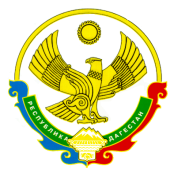 Муниципальное казённое общеобразовательное  учреждение«Хучнинская средняя общеобразовательная школа №1»____________________________________________________________________________368650  Республика Дагестан, Табасаранского район, с. Хучни,  ул.Айдемирова ,21  E-mail  huchni11@mail.ru«29» июля 2019г                                                                                                           №112Приказ Об утверждении плана учебно-воспитательных, внеурочных и социо-культурных мероприятий в центре образования цифрового и гуманитарного профилей «Точка роста»         В целях реализации  в МКОУ «Хучнинская СОШ №1»  федерального проекта «Современная школа» национального проекта «Образование» по созданию центров цифрового и гуманитарного профилей  с использованием современных образовательных технологий и оборудования,  ПРИКАЗЫВАЮ: 1. Утвердить план учебно-воспитательных, внеурочных и социо-культурных мероприятий в центре образования цифрового и гуманитарного профилей «Точка роста» (далее - План) согласно приложению 1.Руководителю  Центра: 2.1.довести данный план до педагогов Центра и контролировать его выполнение; 2.2.обеспечить качественное, в полном объеме и в установленные сроки исполнение плана; 2.3.еженедельно представлять руководителю ОО отчет  о ходе выполнения пунктов плана для обсуждения на совещании при директоре ОО;3.Утвердить образовательные программы на 2020-2021 учебный год;4. Опубликовать План на официальном сайте школы в сети Интернет. 5. Настоящий приказ вступает в силу со дня его подписания. 6. Контроль за исполнением настоящего приказа оставляю за собой. Директор школы:                                 Кулиева Д.М.